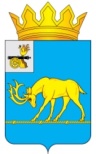 ТЕМКИНСКИЙ РАЙОННЫЙ СОВЕТ ДЕПУТАТОВ Р Е Ш Е Н И Еот  26  апреля  2024 года                                                                                           № 33В соответствии со статьей 13 Федерального закона от 6 октября 2003 года       № 131-ФЗ «Об общих принципах организации местного самоуправления                                  в Российской Федерации», Уставом  муниципального образования «Темкинский район» Смоленской области;          Темкинский районный Совет депутатов  р е ш и л:         1. Выступить с инициативой о преобразовании муниципальных образований, входящих в состав Темкинского муниципального района Смоленской области:                                                              Батюшковского сельского поселения Темкинского района Смоленской области,     Павловского сельского поселения Темкинского района Смоленской области;     Медведевского сельского поселения Темкинского района Смоленской области;     Темкинского сельского поселения Темкинского района Смоленской области                           путем их объединения во вновь образованное муниципальное образование                                  с наделением его статусом муниципального округа – Темкинский муниципальный округ   Смоленской области с административным центром в село Темкино.      2.  Предложить представительным органам муниципальных образований:      Батюшковского сельского поселения Темкинского района Смоленской области,     Павловского сельского поселения Темкинского района Смоленской области;     Медведевского сельского поселения Темкинского района Смоленской области    Темкинского сельского поселения Темкинского района Смоленской области:         2.1. Рассмотреть настоящую инициативу, назначить и провести публичные слушания по вопросу преобразования муниципальных образований:     Батюшковского сельского поселения Темкинского района Смоленской области,     Павловского сельского поселения Темкинского района Смоленской области;     Медведевского сельского поселения Темкинского района Смоленской области;     Темкинского сельского поселения Темкинского района Смоленской области путем их объединения во вновь образованное муниципальное образование                                   с наделением его статусом муниципального округа – Темкинский муниципальный округ Смоленской области  с административным  центром в с. Темкино.         2.2. По итогам проведения публичных слушаний  рассмотреть вопрос                              о выражении согласия на преобразование муниципальных образований:       Батюшковского сельского поселения Темкинского района Смоленской области,     Павловского сельского поселения Темкинского района Смоленской области;     Медведевского сельского поселения Темкинского района Смоленской области;     Темкинского сельского поселения Темкинского района Смоленской области путем их объединения во вновь образованное муниципальное образование                                  с наделением его статусом муниципального округа –  Темкинский муниципальный округ  Смоленской области   с  центром в  с. Темкино.        2.3.  Направить в адрес Темкинского районного Совета депутатов  решения, указанные в пункте 2 настоящего решения.        3. Направить настоящее решение в представительные органы поселений, указанных в пункте 1 настоящего решения.        4. Настоящее решение подлежит официальному опубликованию  (обнародованию) и вступает в силу со дня его подписания. Глава муниципального образования                                    Председатель   Темкинского «Темкинский район» Смоленской области                         районного Совета депутатов                                                А.Н. Васильев                                            А.Ф. Горностаева Об инициировании вопроса о преобразовании муниципальных образований, входящих в состав Темкинского муниципального района  Смоленской области путем их объединения во вновь образованное муниципальное образование с наделением его статусом муниципального округа –  Темкинский муниципальный округ Смоленской области с административным центром                               в  село Темкино 